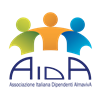 VUOI CANTARE CON NOI?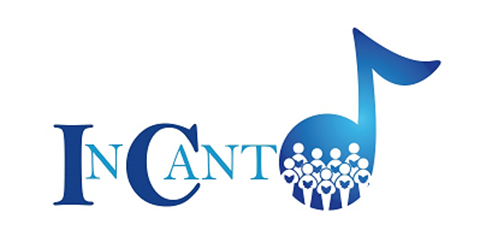 CORO POLIFONICO“InCanto”Tutti i martedì dalle ore 18:00 alle 20:00Presso il teatro del plesso Fellini dell’Istituto Comprensivo Belforte del Chienti, in Via Belforte del Chienti 24 …un laboratorio di voci e di emozioni, una nuova esperienza di aggregazione e divertimento…Non servono grandi conoscenze musicali, ma passione, voglia di stare in compagnia e un pochino di impegno…Se hai voglia di condividere questa passione, unisciti al coro che si è ricostituito…Direttore artistico: OLIVIA CALO’ Per informazioni rivolgersi a: Martino Nicoletti - m.nicoletti@almaviva.it